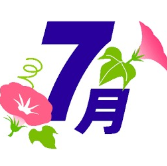 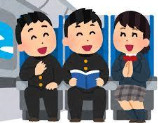 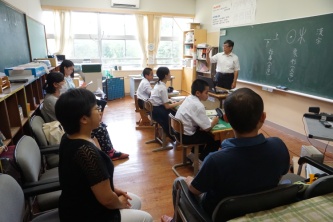 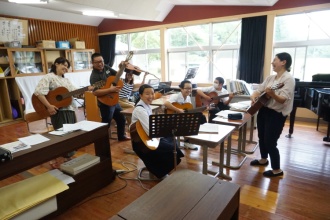 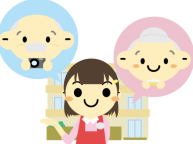 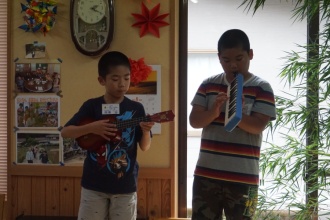 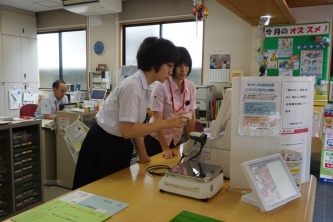 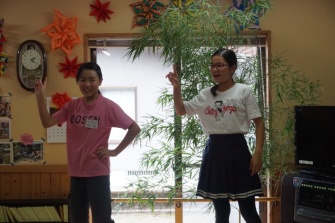 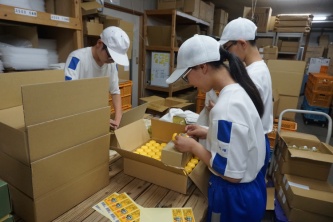 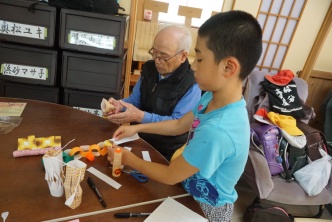 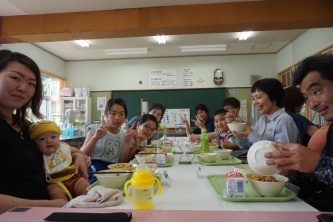 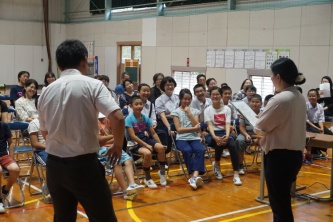 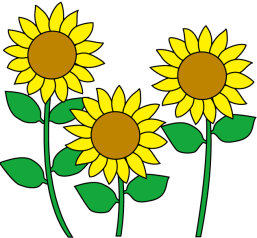 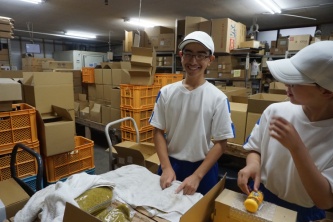 ７月・８月の主な行事７月・８月の主な行事７月　１９日（金）　終業の日（給食あり）　２１日（日）　親子川遊び８月２２日（木）　サマースクール　 ２３日（金）　サマースクール  ２６日（月）　２学期始業の日（給食あり）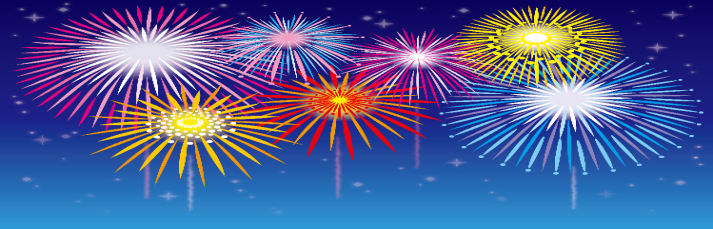 